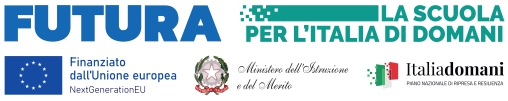 Ministero dell’Istruzione e del MeritoISTITUTO COMPRENSIVO SONDRIO “PAESI RETICI”Via Don Lucchinetti, 3 - 23100 Sondrio - Tel. e-mail: soic82000g@istruzione.it - PEC: soic82000g@pec.istruzione.itC.F.     - Codice Univoco Ufficio UF3WNLOGGETTO: Piano Nazionale Di Ripresa E Resilienza - Missione 4: Istruzione E Ricerca - Componente 1 Potenziamento dell’offerta dei servizi di istruzione: dagli asili nido alle Università Investimento 3.2: Scuola 4.0 - Azione 1 - Next generation classroom – Ambienti di apprendimento innovativiCNP: M4C1I3.2-2022-961-P-22188CUP: D54D22009460006CIG SIMOG lotto 2: 98848368B6Disciplinare confronto di preventivi con più operatori economiciPREMESSANell’ambito del miglioramento dell’offerta formativa legata al Piano Nazionale di Ripresa e Resilienza, onde promuovere il superamento degli effetti della crisi nel contesto della pandemia di COVID-19 e delle sue conseguenze sociali e preparare una ripresa verde, digitale e resiliente dell’economia, la scrivente istituzione scolastica intende affidare, mediante affidamento diretto su M.E.P.A., previo confronto di preventivi con più operatori economici, in ottemperanza della determina della Dottoressa Maria Rita Carmenini, Dirigente dell’ Istituto Comprensivo Sondrio Paesi Retici, la fornitura di  N. 75 Notebook e N. 3 torretta per ricarica dispositivi (tablet, laptop), come da capitolato tecnico allegato.La fornitura dovrà essere realizzata secondo le modalità e le specifiche definite nel presente disciplinare.Codesta ditta è invitata a presentare la propria migliore offerta tecnico/economica per la realizzazione dell’attività in oggetto entro e non oltre le ore 18:00 del giorno 23/06/2023.La procedura d’acquisto, promossa dalla scrivente istituzione scolastica servirà per l’acquisto di attrezzature informatiche, nonché dei relativi servizi connessi. Ai sensi dell’art. 30 comma 1) e dell’art. 36 comma 1) si informa l’operatore economico che la stazione appaltante sta procedendo in parallelo con ulteriori n°2 operatori economici, per un totale di N. 3 operatori economici.Il presente confronto di preventivi è utilizzato anche ai fini di indagine esplorativa di mercato e non obbliga la stazione appaltante alla stipula successiva. Stipula che avverrà a insindacabile giudizio della stazione appaltante.I termini entro i quali poter inoltrare richieste di chiarimento sono indicati nel riepilogo del confronto. Le risposte alle richieste di chiarimento verranno inviate prima della scadenza dei predetti termini a tutti i partecipanti per via telematica mezzo pec o peo.2.	OGGETTO2.1 	Indicazioni generaliPremesso che l’intento della stazione appaltante è la realizzazione della fornitura nella sua interezza e non la mera consegna di attrezzature sarà cura del fornitore affidatario prevedere la configurazione dei prodotti e dei servizi previsti indispensabili al corretto funzionamento dei dispositivi hardware software e accessori che si andrà a fornire, in sintonia con gli scopi del progetto stesso. L’importo a base d’asta (su cui si richiede ribasso) è quello desunto dalle indagini conoscitive di mercato effettuate e definito nel computo estimativo predisposto dal progettista, ovverosia euro 43.131,15 € complessivi massimi al netto di IVA al 22% comprensivi di: euro 43.032,79 € per N. 75 Notebookeuro 98,36 € per N. 3 Torri multiprese VerticaleI costi dovranno essere indicati, pur essendo una fornitura "a Corpo", in maniera singola e dettagliata così come da format di offerta tecnico/economica allegato al presente disciplinare.Il Responsabile del procedimento, ai sensi dell’art. 31, del Dlgs.  n.50/2016, è il Dirigente Scolastico Maria Rita Carmenini (incarico prot. N. 2953/2023 del 27/03/2023).2.1 bisSulla base di quanto specificato al punto 4.3.5 delle Linee Guida n°4 dell’ANAC, approvate il 26/10/2016, e da quanto disposto dal DL 76/2020, cosiddetto decreto semplificazioni, all’operatore economico individuato per la procedura di affidamento diretto non saranno richieste:a)     garanzia provvisoria, pari al 2% del prezzo base (al netto dell’IVA), di cui all’art.93 comma 1 del Dlgs 50/2016;Verrà invece richiesta:b)    garanzia definitiva, pari al 10% dell’importo di aggiudicazione (al netto dell’IVA), di cui all’art.103 del Dlgs. 50/2016, eventualmente ridotto, così come da Dlgs. 50/2016 art. 93.2.2 	Descrizione e caratteristiche tecniche dei prodottiLe attrezzature ed i relativi servizi richiesti sono quelli presenti nel capitolato allegato al presente disciplinare3.	Indicazione CIG e tracciabilità flussi finanziariPer consentire gli adempimenti previsti dalla L.136/2010 così come modificata e integrata dal decreto di legge 12 novembre 2010 n. 187 si comunica che il CIG del lotto  è 98848368B6.In particolare, si rammenta che il fornitore aggiudicatario assume gli obblighi di tracciabilità di cui alla menzionata normativa, pena la nullità assoluta del contratto. La scrivente amministrazione si riserva la facoltà di attuare eventuali verifiche sui contratti sottoscritti tra le parti.4. 		Oneri della sicurezza (art. 95, comma 10, del D.lgs. n. 50/2016)Nell'offerta economica l'operatore deve indicare i propri costi aziendali concernenti l'adempimento delle disposizioni in materia di salute e sicurezza sui luoghi di lavoro ed il prezzo complessivo indicato dal concorrente deve intendersi comprensivo di tali costi sicurezza.5.	Luogo , consegna e tempistiche di esecuzioneL’aggiudicatario dovrà effettuare la consegna ed eseguire le prestazioni contrattuali presso le sedi dell’istituzione scolastica, come da capitolato allegato al disciplinare.La fornitura dei beni dovrà essere effettuata fra Novembre 2023 e Aprile 2024, previo accordo con la scuola.6.	Modalità dell’offerta L’offerta dovrà essere presentata sulla base del capitolato tecnico allegato al presente disciplinare e firmata digitalmente dal legale rappresentante della ditta interpellata. L’offerta dovrà essere integrata dai documenti e dalle dichiarazioni ai sensi dell’articolo 80 del d.lgs. 50/2016 e in rispetto alle richieste dalla stazione appaltante, in conformità delle indicazioni operative del MIM.7. 	Criterio di valutazione delle offerteLe offerte pervenute saranno valutate esclusivamente in base al prezzo offerto per il prodottoindicato nel capitolato.Il prodotto indicato è vincolante ai fini dell’ammissione della offerta.8. 	Stipula ed eventuale contratto collegatoL’operatore economico dovrà far pervenire la sua offerta con codice MEPA per poter permettere alla stazione appaltante di predisporre l’ordinativo attraverso l’utilizzo del portale MEPA. All’operatore economico che presenterà la migliore offerta si affiderà la fornitura in questione con affidamento diretto, mediante ODA su MEPA, ai sensi dell’art. 36 del d.lgs 50/2016.La sottoscrizione della stipula avverrà solo in presenza di TUTTA la documentazione richiesta come “documentazione obbligatoria”.9.	Ulteriori informazioniIn caso di richiesta di ulteriori informazioni queste dovranno essere attraverso mail pec  o peo all’Istituzione scolastica.Ai sensi dell’art. 16-bis, comma 10 D.L. 185/2008, convertito con modificazioni in Legge n. 2/2009, il Punto Ordinante procederà ad acquisire d’ufficio il Documento Unico di Regolarità Contributiva (DURC).10.	Condizioni particolari di fornitura e servizi inclusi Le attività di consegna e configurazione includono: imballaggio, trasporto, facchinaggio, consegna al piano, installazione, posa in opera, configurazione di tutte le tecnologie acquistate in rete ove lo prevedano e addestramento all’uso dei beni.Dovranno essere esplicitamente compresi nel costo della fornitura, tutti i servizi indicati nel progetto che è allegato al presente disciplinare e ne costituisce parte integrante e sostanzialeTali attività dovranno essere effettuate da personale qualificato.Non sono ammessi costi aggiuntivi per trasporto, consegna o altro servizio indicato nel presente articolo.Con l’invio dell’offerta, con allegato progetto esecutivo, disciplinare e capitolato siglati in ogni pagina e firmati in calce costituiscono formale accettazione delle condizioni di cui al presente articolo.11. 	Consegna, installazione e collaudoIl termine ultimo previsto per la consegna, l’installazione ed il collaudo di tutti i prodotti e l’espletamento di tutti i servizi oggetto del presente Contratto è entro il 30.04.2024  Le consegne, i facchinaggi e le installazioni dei Notebook e della Torretta multipresa per ricarica dispositivi (tablet, laptop) dovranno avvenire presso la seguente sede:Scuola secondaria di I° grado Luigi Torelli, via Don Lucchinetti, 3, 23100 Sondrio. In caso di esito positivo del verbale di verifica della conformità effettuato dall’Istituzione Scolastica Punto Ordinante, la data dell’atto varrà come Data di Accettazione della fornitura con riferimento alle specifiche verifiche effettuate ed indicate nel verbale, fatti salvi i vizi non facilmente riconoscibili e la garanzia e l’assistenza prestate dal produttore ed eventualmente dal Fornitore. Nel caso di esito negativo, il Fornitore dovrà sostituire entro 5 (cinque) giorni lavorativi le apparecchiature non perfettamente funzionanti svolgendo ogni attività necessaria affinché la verifica sia ripetuta con esito positivo.Non saranno accettate consegne parziali della fornitura.12. 	 Ulteriori condizioni da rispettare Tutte le apparecchiature e i servizi forniti devono essere corrispondenti esattamente a quanto richiesto nel progetto esecutivo allegato e nel capitolato. In alternativa la stazione appaltante si riserva di valutare, successivamente alla stipula, ove non fosse possibile reperire i prodotti richiesti, su documentata relazione dell’operatore economico, prodotti alternativi, di primaria casa internazionale, che devono essere fornite delle caratteristiche tecniche funzionali minime indicate nel capitolato o superiori. Il prezzo offerto deve essere specificatamente indicato al netto di iva, e comprensivo di imballaggio, trasporto, facchinaggio, garanzia, installazione se richiesta (anche del software), collaudo, montaggio;Consegna di tutto il materiale come da specifiche del disciplinare di gara;Installazione configurazione e collaudo di tutte le apparecchiature fornite entro la data indicata.Tutte le apparecchiature devono essere obbligatoriamente in regola con la normativa riguardante la sicurezza nei luoghi di lavoro (L.81/08) e con le norme sulla sicurezza e affidabilità degli impianti (L.37/08);Tutte le apparecchiature elettriche ed elettroniche, ai sensi della circolare MEF-RGS n. 32 del 30 dicembre 2021, dovranno rispettare il principio di non arrecare danno significativo agli obiettivi ambientali ai sensi dell’articolo 17 del regolamento (UE)2020/852 (DNSH). Le apparecchiature saranno ritenute conformi se in possesso di un pertinente marchio ecologico di tipo I e di una etichetta energetica valida rilasciata ai sensi del regolamento (UE) 2017/1369, mentre l’offerente dovrà fornire l’iscrizione alla piattaforma RAEE, in qualità di produttore e/o distributore.Ove fossero ricompresi, tutti i materiali forniti dovranno rispettare la relativa normativa CAM11	 Definizione delle controversieLe eventuali controversie, che dovessero insorgere durante lo svolgimento del servizio tra il prestatore e l’Istituto Scolastico, saranno demandate al giudice ordinario. Il foro competente è quello di Sondrio.                                                                                                                                            IL DIRIGENTE SCOLASTICO                                                                                                                                                   Maria Rita Carmenini                                                                                                                                                                                                                          Firmato digitalmente ai sensi de CAD                                                                                                                                                                                                                                     e normativa connessa